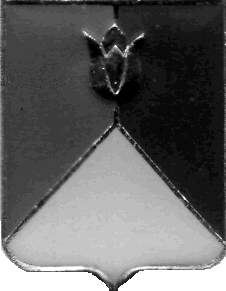 РОССИЙСКАЯ ФЕДЕРАЦИЯАДМИНИСТРАЦИЯ КУНАШАКСКОГО МУНИЦИПАЛЬНОГО РАЙОНАЧЕЛЯБИНСКОЙ ОБЛАСТИРАСПОРЯЖЕНИЕот  12.01.2021 г. № 2-рО проведении плановой проверкиВ соответствии с частью 3 статьи 269.2 Бюджетного кодекса Российской Федерации, постановлением администрации Кунашакского муниципального района от 22.12.2020 г. № 1807 «Об утверждении ведомственного стандарта по осуществлению полномочий внутреннего муниципального финансового контроля», распоряжением администрации Кунашакского муниципального района от 29.12.2020 года № 899-р «Об утверждении Плана проведения проверок на  2021 года:Контрольному управлению администрации Кунашакского муниципального района провести плановую проверку бухгалтерского учета  Муниципального учреждения  «Управление по физической культуре и спорту администрации Кунашакского муниципального района», по адресу: 456730, Челябинская  область, Кунашакский район, с. Кунашак, ул. Коммунистическая, 13/А.Установить, что настоящая проверка проводится с целью выявления достоверности ведения бухгалтерского учета и отчётности.Определить проверяемый период - с 1 января 2020 г.                                  по 31 декабря 2020 г.Форма контрольного мероприятия - выездная проверка.Срок проведения проверки - с 18 января 2021 г. по 19 февраля 2021 г.Срок, в течение которого составляется акт по результатам проведения  проверки – не позднее 19 февраля 2021 г.	 7. Контроль за исполнением настоящего распоряжения возлагаю на руководителя Контрольного управления администрации Кунашакского муниципального района Саитхужину И. Р.Глава района             					                                С. Н. Аминов